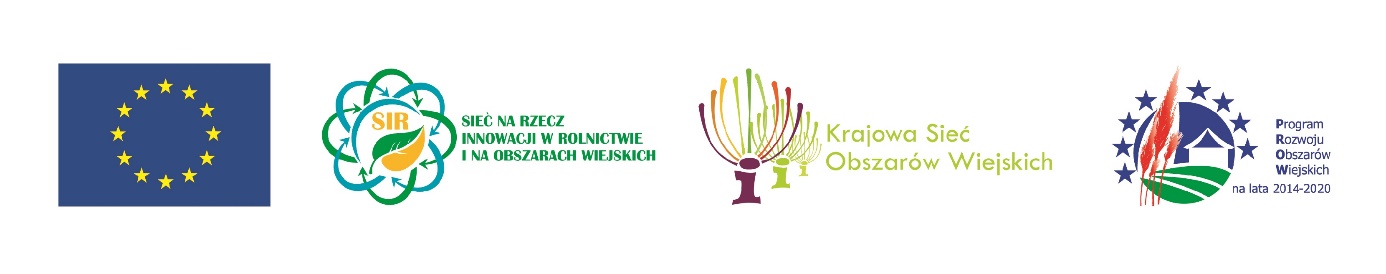 Spotkanie informacyjno – aktywizujące promujące Sieć na rzecz innowacji w rolnictwie i na obszarach wiejskich (SIR) w województwie Lubelskim.Produkcja ogrodnicza, sadownicza25.11.2016 r.  Potok Wielki, Gminny Ośrodek Kultury, Potok Wielki 64  23-313 Potok Wielki PROGRAM:9.15 – 9.30	rejestracja uczestników9.30 – 9.45 	Rozpoczęcie spotkania i powitanie gości 9.45 – 10.30 	Koncepcja sieci na rzecz innowacji w rolnictwie i na obszarach wiejskich, rola i zadania poszczególnych instytucji oraz partnerów sieci	Małgorzata Seroka – koordynator SIR, Lubelski Ośrodek Doradztwa Rolniczego w Końskowoli10.30 – 11.40 	Zasady precyzyjnego nawożenia i nawadniania w uprawie maliny gruntowej		dr hab. Zbigniew Jarosz, Uniwersytet Przyrodniczy w Lublinie11.40 – 12.00	przerwa kawowa 12.00 – 13.05   Zasady precyzyjnego nawożenia i nawadniania w uprawie maliny gruntowej
	dr hab. Zbigniew Jarosz, Uniwersytet Przyrodniczy w Lublinie13.05 – 13.50    Finansowanie innowacji w rolnictwie w ramach działania „Współpraca” ze środków                              PROW 2014-2020 Małgorzata Seroka – koordynator SIR, Lubelski Ośrodek Doradztwa Rolniczego                     w Końskowoli13.50                   Zakończenie i obiad „Europejski Fundusz Rolny na rzecz Rozwoju Obszarów Wiejskich: Europa inwestująca w obszary wiejskie.” Projekt opracowany przez Lubelski Ośrodek Doradztwa Rolniczego w KońskowoliProjekt współfinansowany ze środków Unii Europejskiej w ramach pomocy technicznej Programu Rozwoju Obszarów Wiejskich na lata 2014-2020 Instytucja Zarządzająca Programem Rozwoju Obszarów Wiejskich na lata 2014-2020 - Minister Rolnictwa i Rozwoju Wsi